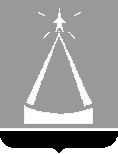 ГЛАВА  ГОРОДСКОГО  ОКРУГА  ЛЫТКАРИНО  МОСКОВСКОЙ  ОБЛАСТИПОСТАНОВЛЕНИЕ_______  №  _______г.о. ЛыткариноО порядке предоставления государственной услуги «Перераспределение  земель и (или) земельных участков»на территории городского округа Лыткарино Московской областиВ соответствии с Распоряжением Министерства имущественных отношений Московской области от 22.08.2022 № 15ВР-1709
«Об утверждении административного регламента предоставления государственной услуги «Перераспределение земель и (или) земельных участков», постановляю:1. Утвердить Порядок предоставления государственной услуги «Перераспределение земель и (или) земельных участков» на территории городского округа Лыткарино Московской области (прилагается).2. Признать утратившим силу Порядок предоставления государственной услуги «Перераспределение земель и (или) земельных участков государственная собственность на которые не разграничена 
и земельных участков, находящихся в частной собственности» 
на территории городского округа Лыткарино Московской области, утвержденный постановлением главы городского округа Лыткарино Московской области от  18.02.2019  № 96-п.3. Комитету по управлению имуществом города Лыткарино 
(Р.Е. Ракита) обеспечить опубликование настоящего постановления 
в установленном порядке и размещение на официальном сайте города Лыткарино Московской области в сети «Интернет».4.  Контроль за исполнением настоящего постановления возложить на Первого заместителя главы  Администрации  городского округа  Лыткарино  Шарова В.В.					                                               К.А. КравцовУтвержден постановлением главы городского округа Лыткарино Московской области№  ____  от «___»  ____________ 2022 г.Порядок предоставления государственной услуги «Перераспределение земель и (или) земельных участков»
на территории городского округа Лыткарино Московской области1. Предоставление государственной услуги «Перераспределение земель и (или) земельных участков» на территории городского округа Лыткарино Московской области осуществляется Администрацией городского округа Лыткарино (далее - Администрация) в соответствии с Административным регламентом предоставления государственной услуги «Перераспределение земель и (или) земельных участков», утвержденным Распоряжением Министерства имущественных отношений Московской области 
от    22.08.2022  № 15ВР-1709.2. Справочная информация о месте нахождения, графике работы, контактных телефонах, адресах электронной почты Администрации, МБУ «Многофункциональный центр предоставления государственных 
и муниципальных услуг Лыткарино»:2.1. Администрация городского округа  Лыткарино Месфто нахождения:Московская область, г. Лыткарино, ул. Первомайская, д. 7/7.График работы:Почтовый адрес:140080, Московская область, г. Лыткарино, ул. Первомайская, д. 7/7Контактный телефон: 8 495 552-86-18.Горячая линия Губернатора Московской области: 8-800-550-50-30.Официальный сайт в информационно-коммуникационной сети «Интернет»: http://www.lytkarino.comАдрес электронной почты в сети Интернет: lytkarino@mosreg.ru2.2. Муниципальное бюджетное учреждение «Многофункциональный центр предоставления государственных и муниципальных услуг Лыткарино»Место нахождения:Московская область, г. Лыткарино, квартал 3 а, д. 9График работы:Почтовый адрес:140083, Московская область, г. Лыткарино, квартал 3 а, д. 9Телефон Call-центра: 8(495)775-58-86, 8(495)775-48-38.Официальный сайт многофункционального центра в сети Интернет: www.mfc50.ruАдрес электронной почты многофункционального центра в сети Интернет: mfc-lytkarino@mosreg.ru	2.3. Дополнительная информация приведена на сайтах:- РПГУ: uslugi.mosreg.ru- МФЦ: mfc.mosreg.ru  